UČITELJ: JELENA KVAKANDATUM: 29.3.2021.AKTIVNOST: VJEŽBE VIDNOG RAZLIKOVANJAPronađi i spoji iste pisanice: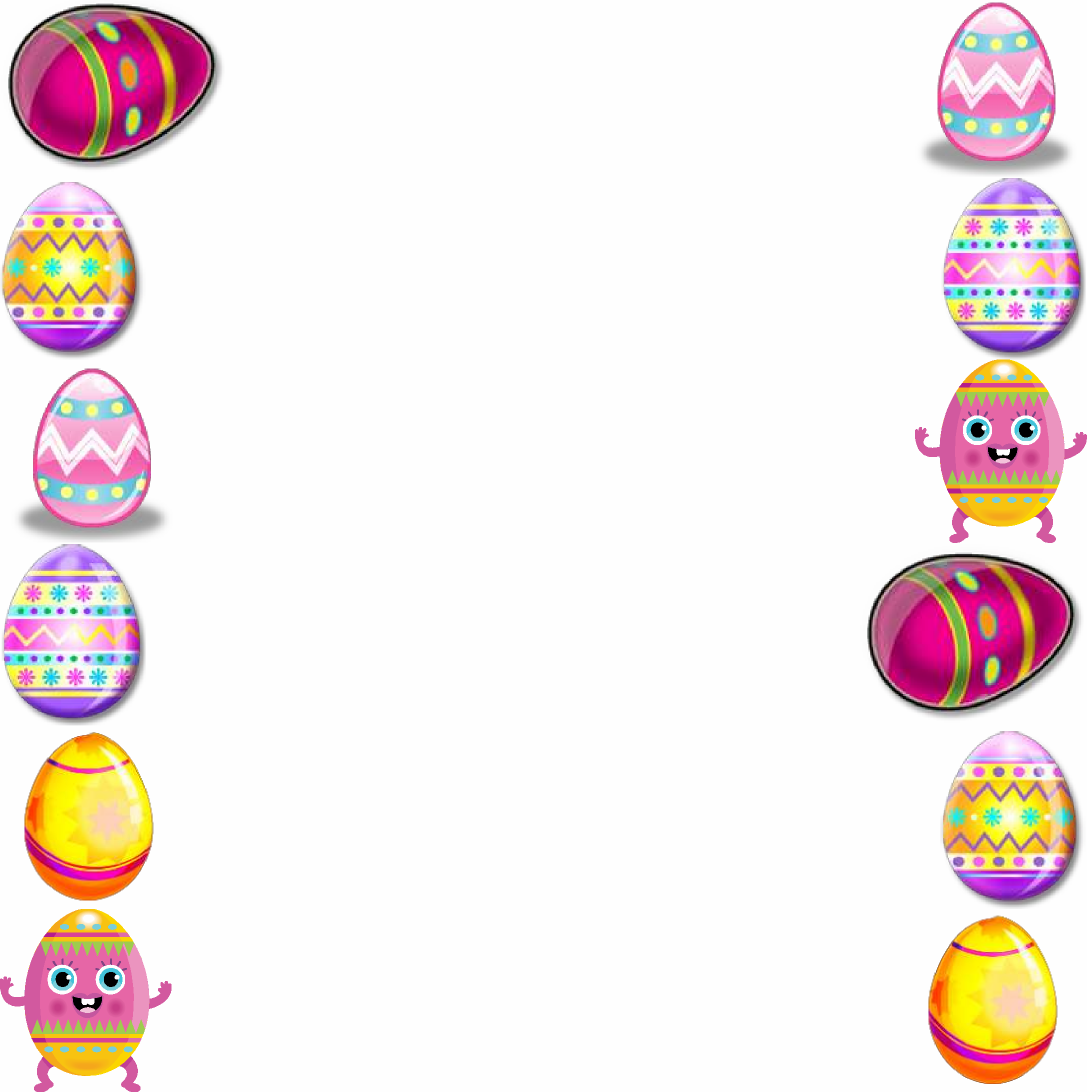 U svakom redu pronađi i prekriži sliku koja se razlikuje od ostalih.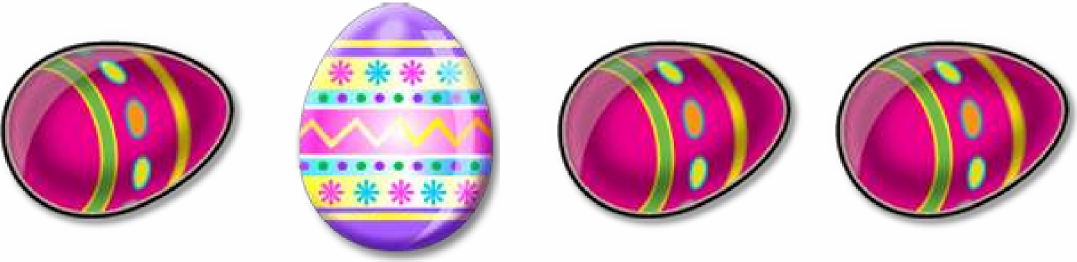 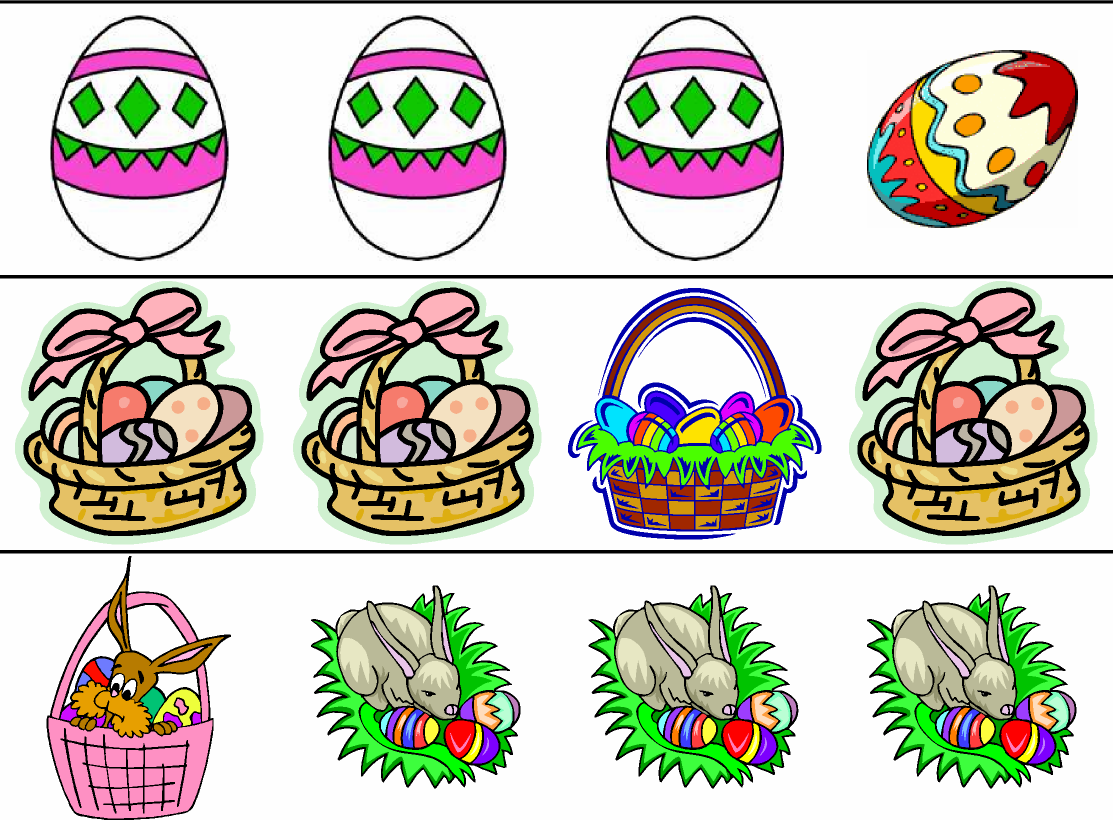 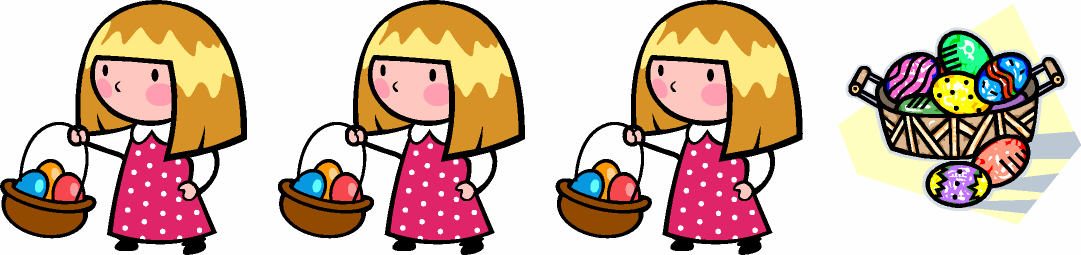 